Παρακαλούμε παρουσιάστε αναλυτικά και αριθμημένα τα επιτεύγματα της διδακτορικής διατριβής κατά το αναφερόμενο χρονικό διάστημα έως και την 31η Δεκεμβρίου του εν λόγω ακαδημαϊκού έτους.  1.  …………………………………..……………………………………...…………………………………………………………………………………………………………...…………………………………………………………………………………………2. ……..…………………………………………………………………………………...………..…………………………………………………………………………………………………..………………………………………………………………………………………………..…. H Τριμελής Συμβουλευτική ΕπιτροπήΗράκλειο …/…/……ΘΕΜΑ:Ετήσια έκθεση προόδου   για το Ακαδημαϊκό έτος ………/………1)…….………………………2)………….………..………3)………….……………..…Ο/Η Υποψήφιος/-α Διδάκτορας…………………………………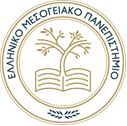 